ACTIVITYQR KODJANUARY1-Geometry of flags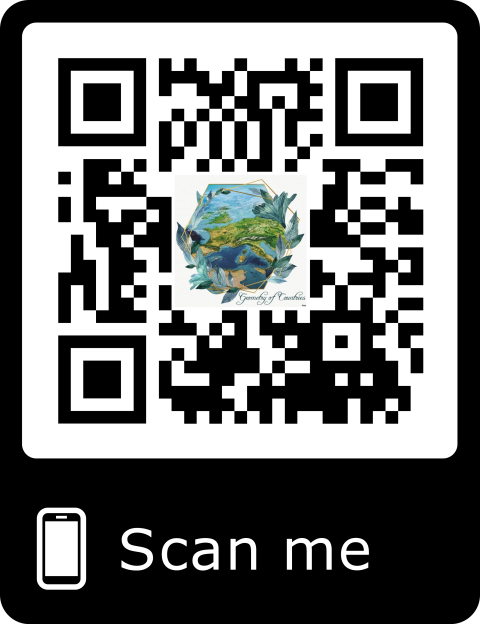 JANUARY2-The Story of theFlag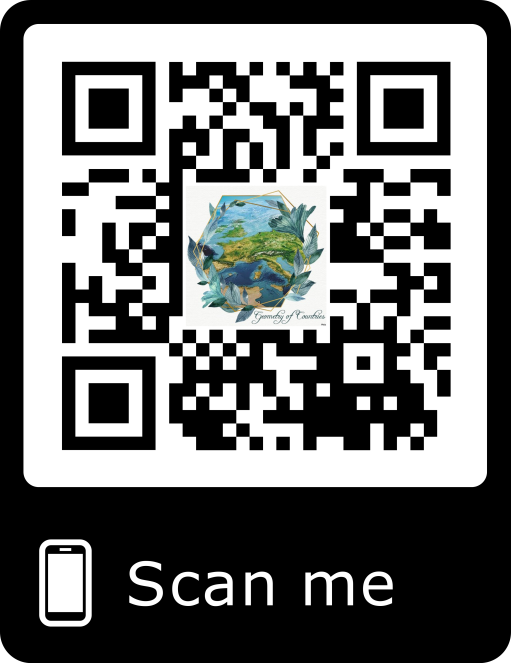 FEBRUARY1-Geometry of HistoricalBuildings
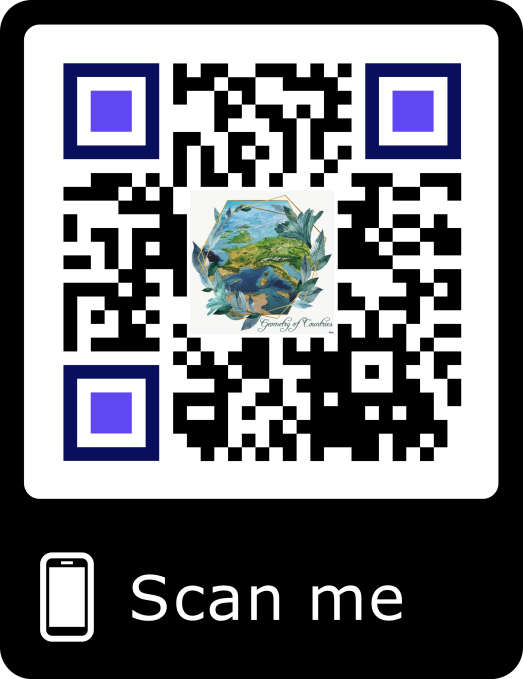 FEBRUARY2-Geometry of DecorationArts in Architecture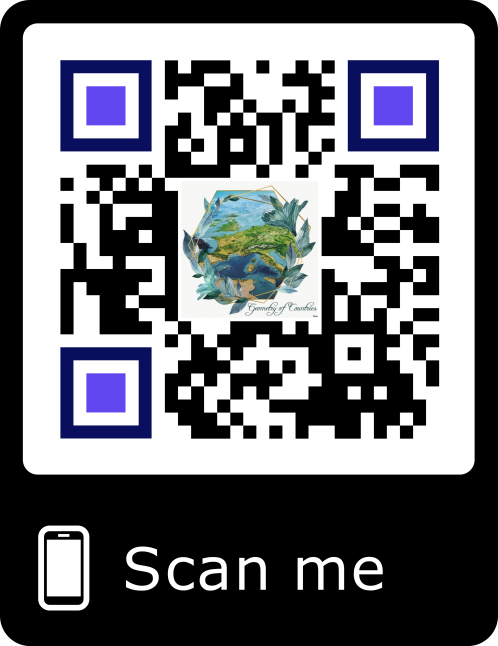 MARCH1- Geometry in TraditionalClothing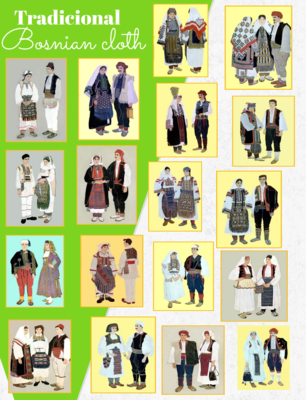 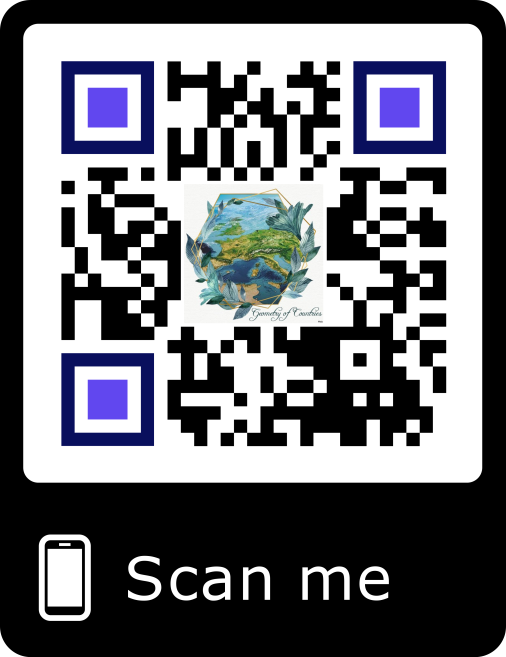 APRİLHouse StuffGeometry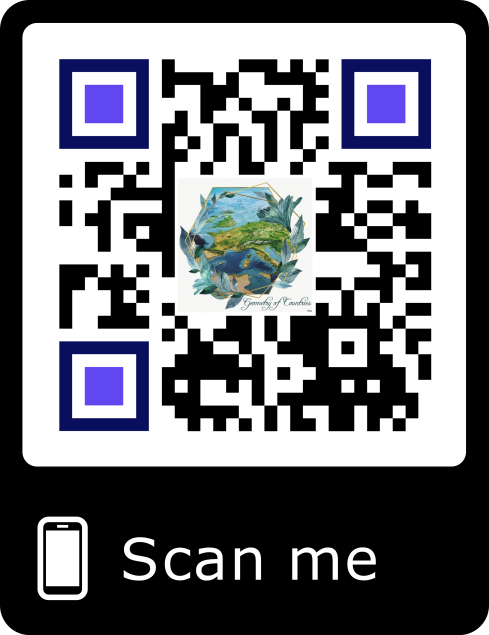 MAYFamous mathematicians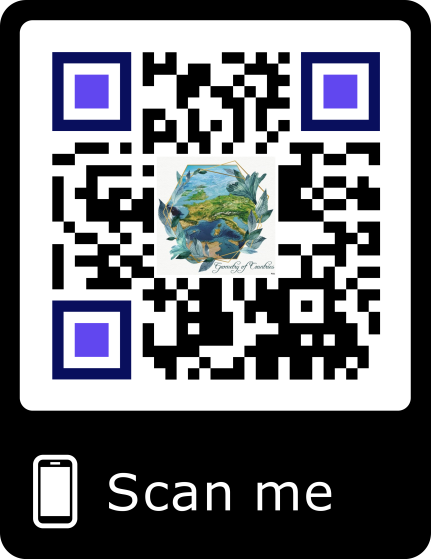 